上投摩根安通回报混合型证券投资基金2019年第3季度报告2019年9月30日基金管理人：上投摩根基金管理有限公司基金托管人：交通银行股份有限公司报告送出日期：二〇一九年十月二十五日§1  重要提示基金管理人的董事会及董事保证本报告所载资料不存在虚假记载、误导性陈述或重大遗漏，并对其内容的真实性、准确性和完整性承担个别及连带责任。 基金托管人交通银行股份有限公司根据本基金合同规定，于2019年10月24日复核了本报告中的财务指标、净值表现和投资组合报告等内容，保证复核内容不存在虚假记载、误导性陈述或者重大遗漏。 基金管理人承诺以诚实信用、勤勉尽责的原则管理和运用基金资产，但不保证基金一定盈利。 基金的过往业绩并不代表其未来表现。投资有风险，投资者在作出投资决策前应仔细阅读本基金的招募说明书。 本报告中财务资料未经审计。本报告期自2019年7月1日起至9月30日止。§2  基金产品概况§3  主要财务指标和基金净值表现3.1 主要财务指标单位：人民币元注：本期已实现收益指基金本期利息收入、投资收益、其他收入(不含公允价值变动收益)扣除相关费用后的余额，本期利润为本期已实现收益加上本期公允价值变动收益。 上述基金业绩指标不包括持有人认购或交易基金的各项费用（例如，开放式基金的申购赎回费、红利再投资费、基金转换费等），计入费用后实际收益水平要低于所列数字。3.2 基金净值表现3.2.1本报告期基金份额净值增长率及其与同期业绩比较基准收益率的比较1、上投摩根安通回报混合A：2、上投摩根安通回报混合C：3.2.2　自基金合同生效以来基金累计净值增长率变动及其与同期业绩比较基准收益率变动的比较上投摩根安通回报混合型证券投资基金累计净值增长率与业绩比较基准收益率的历史走势对比图(2017年4月26日至2019年9月30日)1．上投摩根安通回报混合A：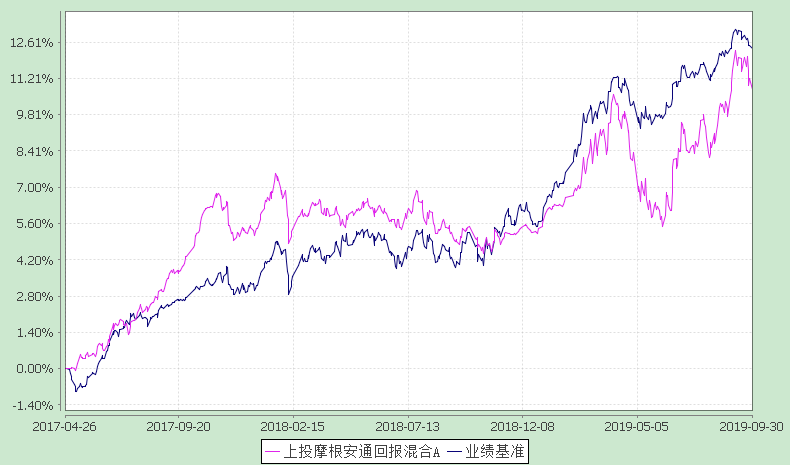 注：本基金合同生效日为2017年4月26日，图示时间段为2017年4月26日至2019年9月30日。本基金建仓期自2017年4月26日至2017年10月25日，建仓期结束时资产配置比例符合本基金基金合同规定。2．上投摩根安通回报混合C：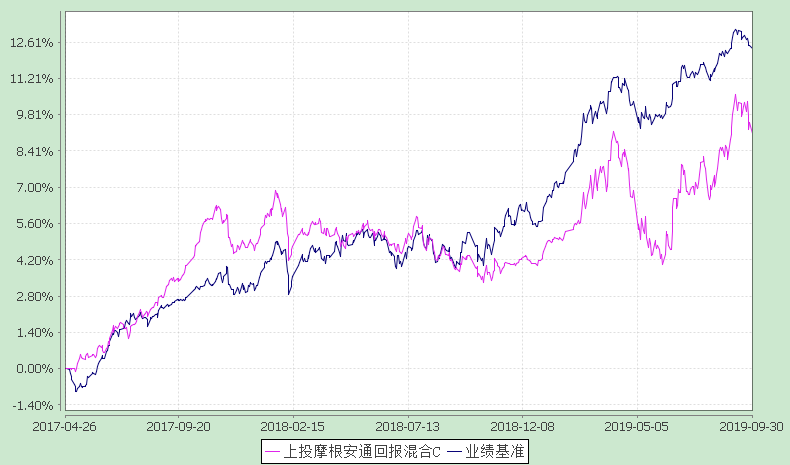 注：本基金合同生效日为2017年4月26日，图示时间段为2017年4月26日至2019年9月30日。本基金建仓期自2017年4月26日至2017年10月25日，建仓期结束时资产配置比例符合本基金基金合同规定。§4  管理人报告4.1 基金经理（或基金经理小组）简介注：1. 任职日期和离任日期均指根据公司决定确定的聘任日期和解聘日期。2. 聂曙光先生为本基金首任基金经理，其任职日期为本基金基金合同生效之日；3. 证券从业的含义遵从行业协会《证券业从业人员资格管理办法》的相关规定。4.2管理人对报告期内本基金运作遵规守信情况的说明在本报告期内，基金管理人不存在损害基金份额持有人利益的行为，勤勉尽责地为基金份额持有人谋求利益。基金管理人遵守了《证券投资基金法》及其他有关法律法规、《上投摩根安通回报混合型证券投资基金基金合同》的规定。基金经理对个股和投资组合的比例遵循了投资决策委员会的授权限制，基金投资比例符合基金合同和法律法规的要求。4.3 公平交易专项说明4.3.1 公平交易制度的执行情况报告期内，本公司继续贯彻落实《证券投资基金管理公司公平交易制度指导意见》等相关法律法规和公司内部公平交易流程的各项要求，严格规范境内上市股票、债券的一级市场申购和二级市场交易等活动，通过系统和人工相结合的方式进行交易执行和监控分析，以确保本公司管理的不同投资组合在授权、研究分析、投资决策、交易执行、业绩评估等投资管理活动相关的环节均得到公平对待。对于交易所市场投资活动，本公司执行集中交易制度，确保不同投资组合在买卖同一证券时，按照时间优先、比例分配的原则在各投资组合间公平分配交易量；对于银行间市场投资活动，本公司通过对手库控制和交易室询价机制，严格防范对手风险并检查价格公允性；对于申购投资行为，本公司遵循价格优先、比例分配的原则，根据事前独立申报的价格和数量对交易结果进行公平分配。报告期内，通过对不同投资组合之间的收益率差异比较、对同向交易和反向交易的交易时机和交易价差监控分析，未发现整体公平交易执行出现异常的情况。4.3.2 异常交易行为的专项说明报告期内，通过对交易价格、交易时间、交易方向等的分析，未发现有可能导致不公平交易和利益输送的异常交易行为。所有投资组合参与的交易所公开竞价同日反向交易成交较少的单边交易量超过该证券当日成交量的5%的情形：无。4.4 报告期内基金的投资策略和业绩表现说明4.4.1报告期内基金投资策略和运作分析2019年三季度，随着外需下滑，宏观经济下行压力继续增加。PMI持续处于收缩区间，工业增加值、固定资产投资、消费数据均不及预期。中美贸易摩擦、全球经济疲弱下外需承压的影响逐步显现。逆周期调节政策支持也随之调整，包括央行降准与明年专项债预算额度的提前下达。海外市场方面，美联储开启降息周期，美债收益率大幅下行后宽幅震荡。股票市场，三季度上证综指涨幅下跌2.47%，创业板指数上涨7.68%。上证综指呈现V型宽幅震荡，而创业板指数从8月初开始逐渐上行。以5G、半导体为代表的科技股，走出一轮结构性的行情。 背后的逻辑是国产替代、自主可控。债券市场，收益率先下后上，利率债窄幅震荡，信用债收益率小幅下行。3年期AAA/AA+中票收益率下15bps，信用利差处于历史低位，并进一步压缩。可转债市场，中证转债指数涨幅3.62%，其中5G和半导体相关的转债表现较好，多只转债触发了强制赎回并退市。 运作期内，本基金债券投资方面，以中短久期的优质品种为底仓，加大了股票配置，增加了组合弹性。展望四季度，信用和经济的恢复进程将有所反复。财政政策、货币政策等政策工具的组合拳，对经济仍将起到托底的重要作用，但是猪肉价格的快速上涨，预计将导致CPI上行至3-3.5%，约束政策空间。库存周期有望在四季度见底，然而向上的弹性有限。本基金的债券组合仍将关注中短久期优质债券，同时把握可转债和长久期利率债作为增强收益的投资机会。股票投资将兼顾价值与成长，重点关注处于景气周期的个股，并适当做一些择时操作。4.4.2报告期内基金的业绩表现本报告期上投摩根安通回报混合A份额净值增长率为:2.21%，同期业绩比较基准收益率为:1.14%,上投摩根安通回报混合C份额净值增长率为:2.11%，同期业绩比较基准收益率为:1.14%。4.5报告期内基金持有人数或基金资产净值预警说明报告期内，本基金存在连续六十个工作日基金资产净值低于五千万元的情况，出现该情况的时间范围为2018年11月22日至2019年09月30日。基金管理人拟调整本基金运作方式，加大营销力度，提升基金规模，方案已报监管机关。§5  投资组合报告5.1 报告期末基金资产组合情况5.2 报告期末按行业分类的股票投资组合 5.2.1报告期末按行业分类的境内股票投资组合5.3 报告期末按公允价值占基金资产净值比例大小排序的前十名股票投资明细5.4 报告期末按债券品种分类的债券投资组合5.5 报告期末按公允价值占基金资产净值比例大小排序的前五名债券投资明细5.6　报告期末按公允价值占基金资产净值比例大小排序的前十名资产支持证券投资明细本基金本报告期末未持有资产支持证券。5.7 报告期末按公允价值占基金资产净值比例大小排序的前五名贵金属投资明细本基金本报告期末未持有贵金属。5.8报告期末按公允价值占基金资产净值比例大小排序的前五名权证投资明细本基金本报告期末未持有权证。5.9 报告期末本基金投资的股指期货交易情况说明本基金本报告期末未持有股指期货。5.10报告期末本基金投资的国债期货交易情况说明本基金本报告期末未持有国债期货。5.11投资组合报告附注5.11.1本基金投资的前十名证券的发行主体本期未出现被监管部门立案调查，或在报告编制日前一年内受到公开谴责、处罚的情形。5.11.2报告期内本基金投资的前十名股票中没有在基金合同规定备选股票库之外的股票。5.11.3其他资产构成5.11.4报告期末持有的处于转股期的可转换债券明细5.11.5报告期末前十名股票中存在流通受限情况的说明本基金本报告期末前十名股票中不存在流通受限情况。5.11.6投资组合报告附注的其他文字描述部分因四舍五入的原因，投资组合报告中分项之和与合计数可能存在尾差。§6  开放式基金份额变动单位：份§7基金管理人运用固有资金投资本基金情况7.1基金管理人持有本基金份额变动情况无。§8 备查文件目录8.1备查文件目录1. 中国证监会批准上投摩根安通回报混合型证券投资基金设立的文件；2. 《上投摩根安通回报混合型证券投资基金基金合同》；3. 《上投摩根安通回报混合型证券投资基金托管协议》；4. 《上投摩根开放式基金业务规则》；5. 基金管理人业务资格批件、营业执照；6. 基金托管人业务资格批件和营业执照。8.2存放地点基金管理人或基金托管人住所。8.3查阅方式投资者可在营业时间免费查阅，也可按工本费购买复印件。上投摩根基金管理有限公司二〇一九年十月二十五日基金简称上投摩根安通回报混合上投摩根安通回报混合基金主代码004361004361基金运作方式契约型开放式契约型开放式基金合同生效日2017年4月26日2017年4月26日报告期末基金份额总额22,505,471.69份22,505,471.69份投资目标以追求稳健收益作为基金的投资目标，通过严格的风险控制，力争实现基金资产的稳健增值。以追求稳健收益作为基金的投资目标，通过严格的风险控制，力争实现基金资产的稳健增值。投资策略1、资产配置策略本基金将通过对宏观经济、国家政策、资金面、市场估值水平和市场情绪等影响证券市场的重要因素进行综合分析，评估股票、债券等各类资产风险收益特征，预测不同类别资产表现，确定合适的资产配置比例。同时采用严格的仓位控制策略，根据基金单位净值的变化和对未来市场的判断，灵活控制股票仓位，控制下行风险。2、债券投资策略本基金根据对财政政策、货币政策的分析以及对宏观经济的持续跟踪，结合不同债券品种的到期收益率、流动性、市场规模等情况，灵活运用久期策略、期限结构配置策略、信用债策略、可转债策略、中小企业私募债策略、证券公司短期债等多种投资策略，实施积极主动的组合管理，并根据对债券收益率曲线形态、息差变化的预测，对债券组合进行动态调整。3、股票投资策略本基金将采用自下而上的分析方法，根据上市公司财务分析、盈利预期、治理结构等因素，结合股票的价值评估，以及对公司经营有实质性影响的事件，精选个股，构建投资组合。4、股指期货投资策略本基金在进行股指期货投资时，将通过对证券市场和期货市场运行趋势的研究，并结合股指期货的定价模型寻求其合理的估值水平。5、股票期权投资策略本基金将基于对证券市场的预判，并结合股指期权定价模型，选择估值合理的期权合约。6、资产支持证券投资策略本基金主要从资产池信用状况、违约相关性、历史违约记录和损失比例、证券的信用增强方式、利差补偿程度等方面对资产支持证券的风险与收益状况进行评估，确定资产合理配置比例。1、资产配置策略本基金将通过对宏观经济、国家政策、资金面、市场估值水平和市场情绪等影响证券市场的重要因素进行综合分析，评估股票、债券等各类资产风险收益特征，预测不同类别资产表现，确定合适的资产配置比例。同时采用严格的仓位控制策略，根据基金单位净值的变化和对未来市场的判断，灵活控制股票仓位，控制下行风险。2、债券投资策略本基金根据对财政政策、货币政策的分析以及对宏观经济的持续跟踪，结合不同债券品种的到期收益率、流动性、市场规模等情况，灵活运用久期策略、期限结构配置策略、信用债策略、可转债策略、中小企业私募债策略、证券公司短期债等多种投资策略，实施积极主动的组合管理，并根据对债券收益率曲线形态、息差变化的预测，对债券组合进行动态调整。3、股票投资策略本基金将采用自下而上的分析方法，根据上市公司财务分析、盈利预期、治理结构等因素，结合股票的价值评估，以及对公司经营有实质性影响的事件，精选个股，构建投资组合。4、股指期货投资策略本基金在进行股指期货投资时，将通过对证券市场和期货市场运行趋势的研究，并结合股指期货的定价模型寻求其合理的估值水平。5、股票期权投资策略本基金将基于对证券市场的预判，并结合股指期权定价模型，选择估值合理的期权合约。6、资产支持证券投资策略本基金主要从资产池信用状况、违约相关性、历史违约记录和损失比例、证券的信用增强方式、利差补偿程度等方面对资产支持证券的风险与收益状况进行评估，确定资产合理配置比例。业绩比较基准沪深300指数收益率×15%+中证综合债券指数收益率×85%沪深300指数收益率×15%+中证综合债券指数收益率×85%风险收益特征本基金属于混合型基金产品，预期风险和收益水平高于债券型基金和货币市场基金，低于股票型基金，属于中等风险收益水平的基金产品。本基金风险收益特征会定期评估并在公司网站发布，请投资者关注。本基金属于混合型基金产品，预期风险和收益水平高于债券型基金和货币市场基金，低于股票型基金，属于中等风险收益水平的基金产品。本基金风险收益特征会定期评估并在公司网站发布，请投资者关注。基金管理人上投摩根基金管理有限公司上投摩根基金管理有限公司基金托管人交通银行股份有限公司交通银行股份有限公司下属分级基金的基金简称上投摩根安通回报混合A上投摩根安通回报混合C下属分级基金的交易代码004361004362报告期末下属分级基金的份额总额20,824,676.00份1,680,795.69份主要财务指标报告期(2019年7月1日-2019年9月30日)报告期(2019年7月1日-2019年9月30日)主要财务指标上投摩根安通回报混合A上投摩根安通回报混合C1.本期已实现收益-76,890.21-7,384.642.本期利润555,174.5336,703.663.加权平均基金份额本期利润0.02430.02164.期末基金资产净值22,391,151.711,782,805.435.期末基金份额净值1.07521.0607阶段净值增长率①净值增长率标准差②业绩比较基准收益率③业绩比较基准收益率标准差④①－③②－④过去三个月2.21%0.33%1.14%0.14%1.07%0.19%阶段净值增长率①净值增长率标准差②业绩比较基准收益率③业绩比较基准收益率标准差④①－③②－④过去三个月2.11%0.33%1.14%0.14%0.97%0.19%姓名职务任本基金的基金经理期限任本基金的基金经理期限证券从业年限说明姓名职务任职日期离任日期证券从业年限说明聂曙光本基金基金经理、债券投资部总监2017-04-26-10年聂曙光先生自2004年8月至2006年3月在南京银行任债券分析师；2006年3月至2009年9月在兴业银行任债券投资经理；2009年9月至2014年5月在中欧基金管理有限公司先后担任研究员、基金经理助理、基金经理、固定收益部总监、固定收益事业部临时负责人等职务，自2014年5月起加入上投摩根基金管理有限公司，先后担任基金经理、债券投资部总监兼资深基金经理，自2014年8月起担任上投摩根纯债债券型证券投资基金基金经理，自2014年10月起担任上投摩根红利回报混合型证券投资基金基金经理，自2014年11月起担任上投摩根纯债丰利债券型证券投资基金基金经理，自2015年1月起同时担任上投摩根稳进回报混合型证券投资基金基金经理，自2015年4月至2018年11月同时担任上投摩根天颐年丰混合型证券投资基金基金经理，自2016年6月起同时担任上投摩根优信增利债券型证券投资基金基金经理，自2016年8月起同时担任上投摩根安鑫回报混合型证券投资基金基金经理，2016年8月至2018年9月担任上投摩根岁岁丰定期开放债券型证券投资基金基金经理，自2017年1月至2018年12月同时担任上投摩根安瑞回报混合型证券投资基金基金经理，自2017年4月起同时担任上投摩根安通回报混合型证券投资基金基金经理，自2018年9月起同时担任上投摩根安裕回报混合型证券投资基金基金经理，自2019年8月起同时担任上投摩根岁岁益定期开放债券型证券投资基金和上投摩根丰瑞债券型证券投资基金基金经理。施虓文本基金基金经理2019-04-12-7年基金经理施虓文先生，北京大学经济学硕士，2012年7月起加入上投摩根基金管理有限公司，先后担任助理研究员、研究员/基金经理助理、基金经理，主要承担量化支持方面的工作。自2017年1月至2019年9月担任上投摩根安丰回报混合型证券投资基金基金经理，2017年1月至2018年10月担任上投摩根安泽回报混合型证券投资基金基金经理，自2017年12月起同时担任上投摩根标普港股通低波红利指数型证券投资基金基金经理，自2018年2月至2019年4月同时担任上投摩根安隆回报混合型证券投资基金基金经理，2018年2月至7月担任上投摩根安腾回报混合型证券投资基金基金经理，2018年4月起同时担任上投摩根富时发达市场REITs指数型证券投资基金（QDII）基金经理，2018年9月起同时担任上投摩根安裕回报混合型证券投资基金基金经理，自2019年4月起同时担任上投摩根安通回报混合型证券投资基金基金经理。序号项目金额(元)占基金总资产的比例(%)1权益投资6,726,761.8020.15其中：股票6,726,761.8020.152固定收益投资25,551,106.1076.53其中：债券25,551,106.1076.53资产支持证券--3贵金属投资--4金融衍生品投资--5买入返售金融资产--其中：买断式回购的买入返售金融资产--6银行存款和结算备付金合计747,464.742.247其他各项资产360,354.061.088合计33,385,686.70100.00代码行业类别公允价值（元）占基金资产净值比例（％）A农、林、牧、渔业63,206.000.26B采矿业--C制造业3,418,835.4014.14D电力、热力、燃气及水生产和供应业149,898.000.62E建筑业156,927.000.65F批发和零售业--G交通运输、仓储和邮政业--H住宿和餐饮业--I信息传输、软件和信息技术服务业699,613.002.89J金融业900,583.003.73K房地产业539,499.002.23L租赁和商务服务业214,038.000.89M科学研究和技术服务业222,902.400.92N水利、环境和公共设施管理业--O居民服务、修理和其他服务业--P教育162,700.000.67Q卫生和社会工作198,560.000.82R文化、体育和娱乐业--S综合--合计6,726,761.8027.83序号股票代码股票名称数量(股)公允价值(元)占基金资产净值比例(％)1601318中国平安6,500.00565,760.002.342002555三七互娱31,100.00560,733.002.323002475立讯精密15,640.00418,526.401.734600383金地集团33,400.00385,770.001.605601166兴业银行19,100.00334,823.001.396002236大华股份15,000.00259,050.001.077000661长春高新600.00236,616.000.988300284苏交科25,680.00222,902.400.929601888中国国旅2,300.00214,038.000.8910002557洽洽食品8,000.00203,920.000.84序号债券品种公允价值(元)占基金资产净值比例(％)1国家债券3,089,100.0012.782央行票据--3金融债券1,598,958.806.61其中：政策性金融债1,598,958.806.614企业债券18,478,758.2076.445企业短期融资券--6中期票据--7可转债（可交换债）2,384,289.109.868同业存单--9其他--10合计25,551,106.10105.70序号债券代码债券名称数量（张）公允价值(元)占基金资产净值比例（％）101010721国债⑺30,0003,089,100.0012.78212215012石化0216,0001,658,400.006.863108901农发180115,9801,598,958.806.61413643416葛洲0314,9901,500,648.906.21511222914白药0110,0001,029,600.004.26序号名称金额(元)1存出保证金7,197.032应收证券清算款-3应收股利-4应收利息352,199.965应收申购款957.076其他应收款-7待摊费用-8其他-9合计360,354.06序号债券代码债券名称公允价值(元)占基金资产净值比例(%)1128035大族转债320,370.001.332113011光大转债250,879.201.043113013国君转债234,900.000.974127005长证转债232,440.000.965128016雨虹转债230,040.000.956123017寒锐转债155,032.560.64713201317宝武EB151,005.000.628110053苏银转债130,128.000.549110054通威转债122,260.000.5110110042航电转债119,377.000.491113201518中油EB108,911.000.4512128010顺昌转债108,363.800.4513110052贵广转债3,692.100.0214128059视源转债248.040.00项目上投摩根安通回报混合A上投摩根安通回报混合C本报告期期初基金份额总额23,781,391.861,688,456.43报告期基金总申购份额236,781.64133,208.79减：报告期基金总赎回份额3,193,497.50140,869.53报告期基金拆分变动份额--本报告期期末基金份额总额20,824,676.001,680,795.69